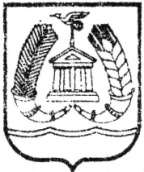 СОВЕТ ДЕПУТАТОВГАТЧИНСКОГО МУНИЦИПАЛЬНОГО РАЙОНАЛЕНИНГРАДСКОЙ ОБЛАСТИЧЕТВЕРТЫЙ СОЗЫВР Е Ш Е Н И Е           от 06 марта 2024 года                                                          №   368Заслушав отчет главы Гатчинского муниципального района   В.А. Филоненко за 2023 год, руководствуясь ч.11.1 ст. 35, ч. 5.1. ст. 36   Федерального закона от 06.10.2003 № 131-ФЗ «Об общих принципах организации местного самоуправления в Российской Федерации», ч.3 ст. 21, ч.5 ст. 24 Устава Гатчинского муниципального района совет депутатов Гатчинского муниципального районаР Е Ш И Л:Принять к сведению отчет главы Гатчинского муниципального района Филоненко В.А. о результатах деятельности за 2023 год.Признать деятельность главы Гатчинского муниципального района по результатам отчета удовлетворительной.3. Решение вступает в силу с момента принятия и подлежит размещению на официальном сайте Гатчинского муниципального района.Глава Гатчинского муниципального района                                         В.А. ФилоненкоОб отчете главы Гатчинского муниципального района за 2023 год и оценке его деятельности по результатам отчета